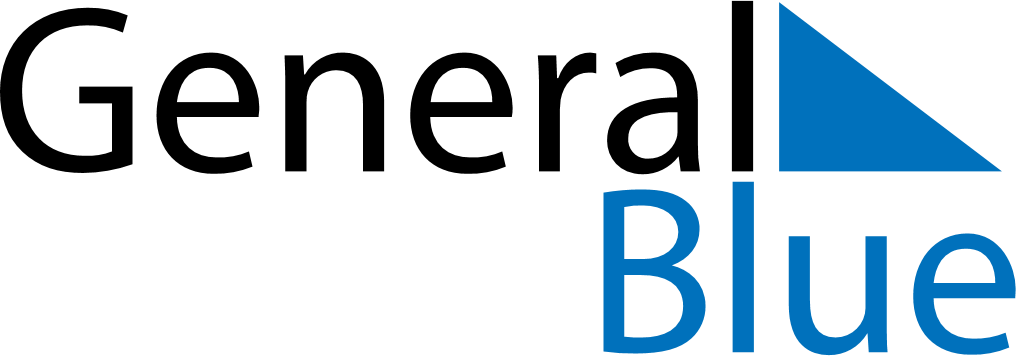 December 2028December 2028December 2028December 2028Burkina FasoBurkina FasoBurkina FasoSundayMondayTuesdayWednesdayThursdayFridayFridaySaturday112345678891011121314151516Proclamation of the Republic17181920212222232425262728292930Christmas Day31